INFORMACIÓN GENERALÁREA RESPONSABLE DE LA INFORMACIÓNAMPAROS AGRARIOS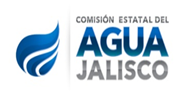 COMISIÓN ESTATAL DEL AGUA DE JALISCODIRECCIÓN DE ADMINISTRACIÓNFORMATO DE CONTROL Y GESTIÓN ARCHIVÍSTICA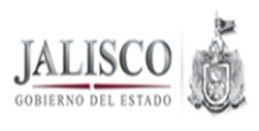 UNIDAD ADMINISTRATIVA:COMISIÓN ESTATAL DEL AGUA DE JALISCOÁREA DE PROCEDENCIA DE ARCHIVO:DIRECCIÓN DE ADMINISTRACIÓNRESPONSABLE:LIC. HÉCTOR MANUEL SALAS BARBACARGO:DIRECTOR DE ADMINISTRACIÓNDOMICILIO: AV. ALEMANI #1377TELÉFONO:30 30 92 00 EXT.8248CORREO ELECTRÓNICO:hsalas@ceajalisco.gob.mxUNIDAD PROCEDENCIA O FONDO:GERENCIA JURIDICASECCIÓN DOCUMENTAL:JEFATURA DE LO CONTENCIOSORESPONSABLE:LIC.PRIMITIVO SALVADOR PRIETO BECERRACARGO:JEFE DE LO CONTENCIOSODOMICILIO:BRASILIA #2970TELÉFONO:30 30 93 50 EXT.8327CORREO ELECTRÓNICO:pprieto@ceajalisco.gob.mxUBICACIÓN FÍSICA DEL ARCHIVO:OFICINAS DE BRASILIA NOMBRE DEL ARCHIVO: EXP. 550/16/2011FECHAS:2011DESCRIPCIÓN:TRIBUNAL UNITARIO AGRARIO DISTRITO 16, QUEJOSO, EJIDO DE “COYULA” MUNICIPIO DE TONALAVOLUMEN:   TOMO 1UBICACIÓN:    FRANCIA 1522NOMBRE DEL ARCHIVO:EXP.1371/16/2012FECHAS:2012DESCRIPCIÓN:AMPARO EN MATERIA AGRARIA, QUEJOSO, EJIDO “PUENTE DE ARCEDIANO”, MUNICIPIO DE IXTLAHUACAN DEL RIO VOLUMEN:   TOMO 1UBICACIÓN:    FRANCIA 1522NOMBRE DEL ARCHIVO:EXP.166/16/2014FECHAS:2014DESCRIPCIÓN:AMPARO EN MATERIA AGRARIA, QUEJOSO, LUIS  ARTURO CATAÑEDA CORONAVOLUMEN:   TOMO 1UBICACIÓN:    BRASILIA 2970NOMBRE DEL ARCHIVO: EXP. 02/16/2015FECHAS:2015DESCRIPCIÓN:TRIBUNAL UNITARIO AGRARIO,QUEJOSO, TRINIDAS RODRIGUEZ CASTAÑEDAVOLUMEN:   TOMO 1UBICACIÓN:    FRANCIA 1522NOMBRE DEL ARCHIVO: EXP. 550/16/2011FECHAS:2011DESCRIPCIÓN:TRIBUNAL UNITARIO AGRARIO DISTRITO 16, QUEJOSO, EJIDO DE “COYULA” MUNICIPIO DE TONALAVOLUMEN:   TOMO 1UBICACIÓN:    FRANCIA 1522NOMBRE DEL ARCHIVO: EXP. 137/09FECHAS:2009DESCRIPCIÓN:EXPEDIENTE TRIBUNAL DE LO AGRARIO , AMPARO 219/3 DEL JUZGADO CUARTO ADMINISTRATIVO (COYULA)VOLUMEN:   TOMO 1UBICACIÓN:    FRANCIA 1522NOMBRE DEL ARCHIVO: EXP. 175/16/2009FECHAS:2009DESCRIPCIÓN:EXPEDIENTE ANTONIO MARTINEZ MENDOZA, DEL TRIBUNAL UNITARIO AGRARIOVOLUMEN:   TOMO 1UBICACIÓN:    FRANCIA 1522NOMBRE DEL ARCHIVO: EXP. JUICIO CIVIL ORDINARIO EXP.03/2013-9FECHAS:2013DESCRIPCIÓN:EXPEDIENTE DEL JUZGADO TERCERO DE DISTRITO EN MATERIA ADMINISTRATIVAVOLUMEN:   TOMO 1UBICACIÓN:    BRASILIA  2970NOMBRE DEL ARCHIVO: EXP. 37/2015FECHAS:2015DESCRIPCIÓN:AMPARO AGRARIOVOLUMEN:   TOMO 1 Y 2UBICACIÓN:    BRASILIA 2970NOMBRE DEL ARCHIVO: EXP. 1645/2013FECHAS:2013DESCRIPCIÓN:AMPARO AGRARIO, QUEJOSO,CRUZ DIAZ CRUZ, JUAN PABLO GUTIERREZ MARTINEZ, PABLO RUIZ CARRILLO Y OTRAS VOLUMEN:   TOMO 1 Y 2UBICACIÓN:    FRANCIA 1522